SANT KARSHNI PUBLIC SCHOOL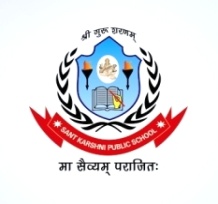 Jalesar Road SadabadAffiliated to CBSE (No.-2131984)Ph. 7830730300, 7500401700Email.id:- kpssadabad@gmail.comWebsite: www.santkarshnipublicschool.inHOLIDAY HOMEWORK 2023-24CLASS- LKGENGLISH Write the Capital & Small Letters Aa to Zz  write the spellings A to M, (Two times)MATHSWrite table of 2 and 3. Write Number name 1 to 10 (Two times) (Mathematics Book:-) Do page no 15 to 34(Smart Activities Book :-) Do worksheet 1 to 13 on page no 91 to 103 GKPaste  any five picture of water animals and write their name. (two times)Paste any five picture of flower and write their name. (two times)Paste any five picture  of insects and write their name (Two times)HINDIv ls K rd fyf[k,A nks v{kj okys 10 “kCn fy[k,A (Two times) ( “kCn Hindi Book ) Do page no. 22 to 32School Activities Book Do Page No. 61  to 66 (Worksheet -  9 to 14)Activity  Hand painting & Finger Painting A4 size sheet (Any One)Note – Do all work 3 in one notebook.Complete your holiday homework    (Happy Vacation)Note:- Summer holiday homework is available on school website:- www.santkarshnipublicschool.in and respective classes whatsapp groups. 